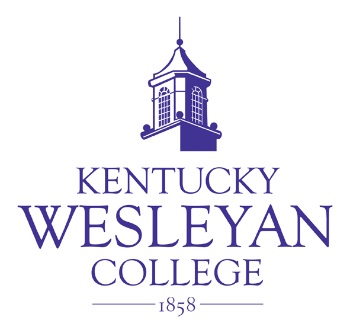 SPRING 2021FINAL EXAM SCHEDULEMonday, April 19  8:00 a.m.-10:00 a.m.		Classes meeting at 10:45a.m. TTH 11:00 a.m. - 1:00 p.m.		Classes meeting at 11:00 a.m. MWF   3:00 p.m. - 5:00 p.m. 	Classes with start times from 4:00 p.m. MWF Tuesday, April 208:00 a.m.-10:00 a.m.		Classes meeting at 7:45 a.m. MWF 11:00 a.m. - 1:00 p.m.		Classes meeting at 2:15 p.m. TTH   3:00 p.m. - 5:00 p.m.		Classes meeting at 12:45 p.m. MWF Wednesday, April 21 8:00 a.m.-10:00 a.m.		Classes meeting at 9:15 a.m. TTH		11:00 a.m. - 1:00 p.m.		Classes meeting at 9:55 a.m. MWF           3:00 p.m. - 5:00 p.m.		Classes meeting at 2:55 p.m. MWF Thursday, April 228:00 a.m.-10:00 a.m.		Classes meeting at 8:50 a.m. MWF 11:00 a.m. - 1:00 p.m.		Classes meeting at 12:45 p.m. TTH    3:00 p.m. - 5:00 p.m.		Classes with start times from 1:50 p.m. MWF Friday, April 23  8:00 a.m.-10:00 a.m.		Classes meeting at 7:45 a.m. TTH 11:00 a.m. - 1:00 p.m.		Classes meeting at 3:45 p.m. TTH BY FACULTY RESOLUTION EXAMINATIONS MUST BE GIVEN 
AT THE TIMES INDICATED*EXAMINATIONS FOR EVENING CLASSES (Classes beginning at 4:30 p.m. or later and meet once per week) WILL BE HELD THE FIRST REGULARLY SCHEDULED PERIOD ON OR AFTER April 19th.